Publicado en  el 02/02/2016 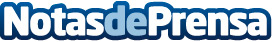 Evidencias en Pediatría: avance del número de marzo de 2016La plataforma ha publicado dos artículos valorados críticamenteDatos de contacto:Nota de prensa publicada en: https://www.notasdeprensa.es/evidencias-en-pediatria-avance-del-numero-de_1 Categorias: Infantil http://www.notasdeprensa.es